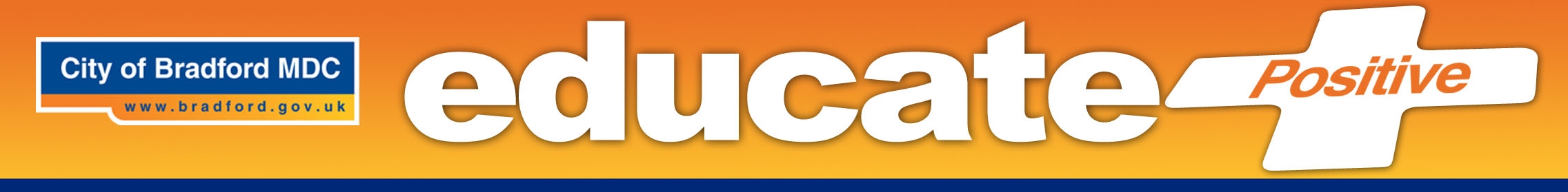 The Education Communications Team is seeking positive examples and evidence of all the  good practice and innovation from across the district to feature in a weekly publication called Educate Positive.Does your school have any of the following achievements to share?:innovative practicesuccessful improvement strategiesprojects recruitment and retention successesteaching and learning improvementscommunity activitiescurriculum developmentsevidence of raising attainment/standards?If so, please complete this form with the following details:Positive news from our schoolsName of School/Academy:What is it?  What do you want to share with the Council, other schools and the general public?What and who was involved?How has this helped the school and its pupils?  What is the impact?Do you have any photos (please ensure that you have relevant up-to-date           parental or guardian  permissions in place).  Has this success been externally verified?  (if so, please give details)Information submitted by:Approved by:Date submitted:Please email your completed form to:Alyson.hardaker@bradford.gov.uk or Simon.Ohare@bradford.gov.ukOr send via caretaker post to:  Alyson Hardaker, 2nd Floor, Future House, 